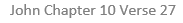 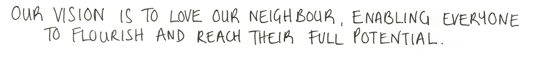 This Week’s Achievements 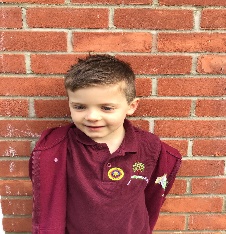 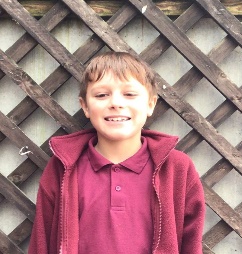 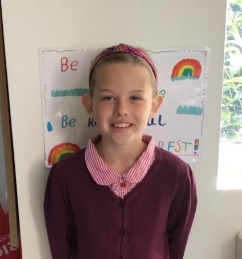 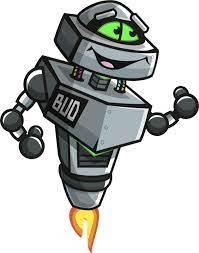 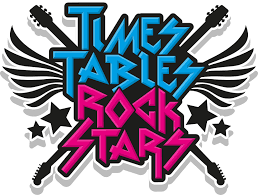 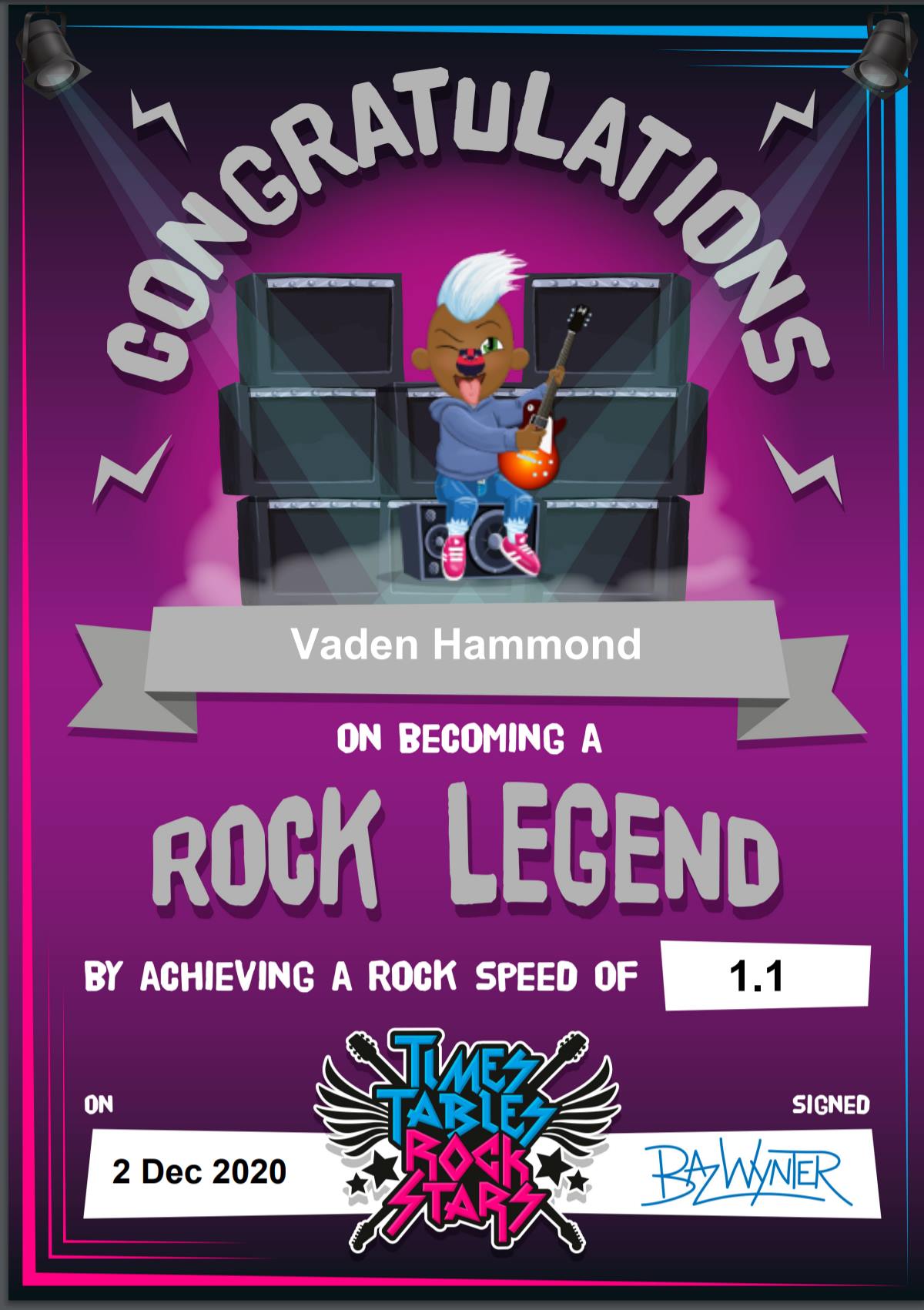 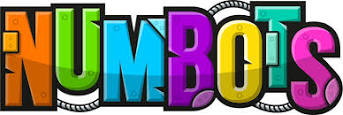 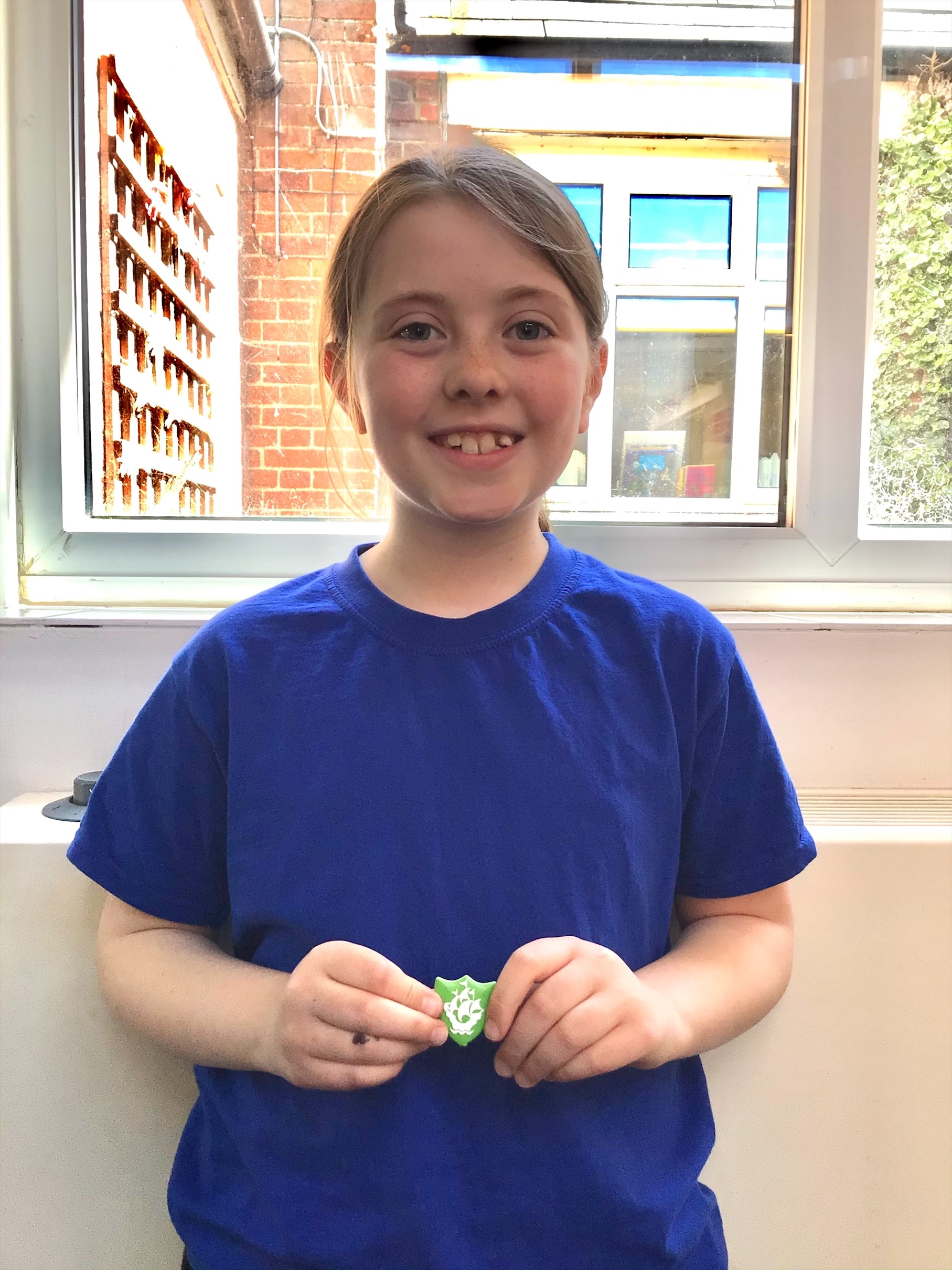 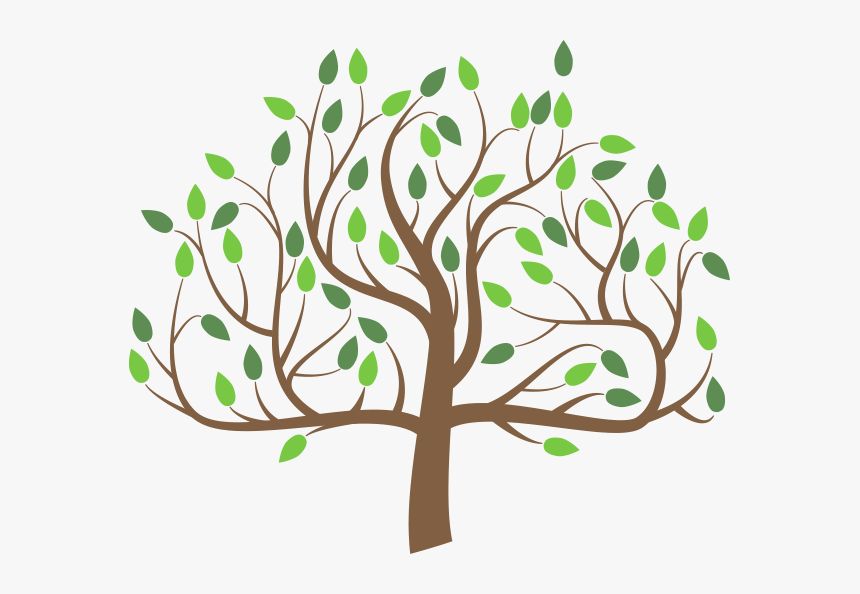 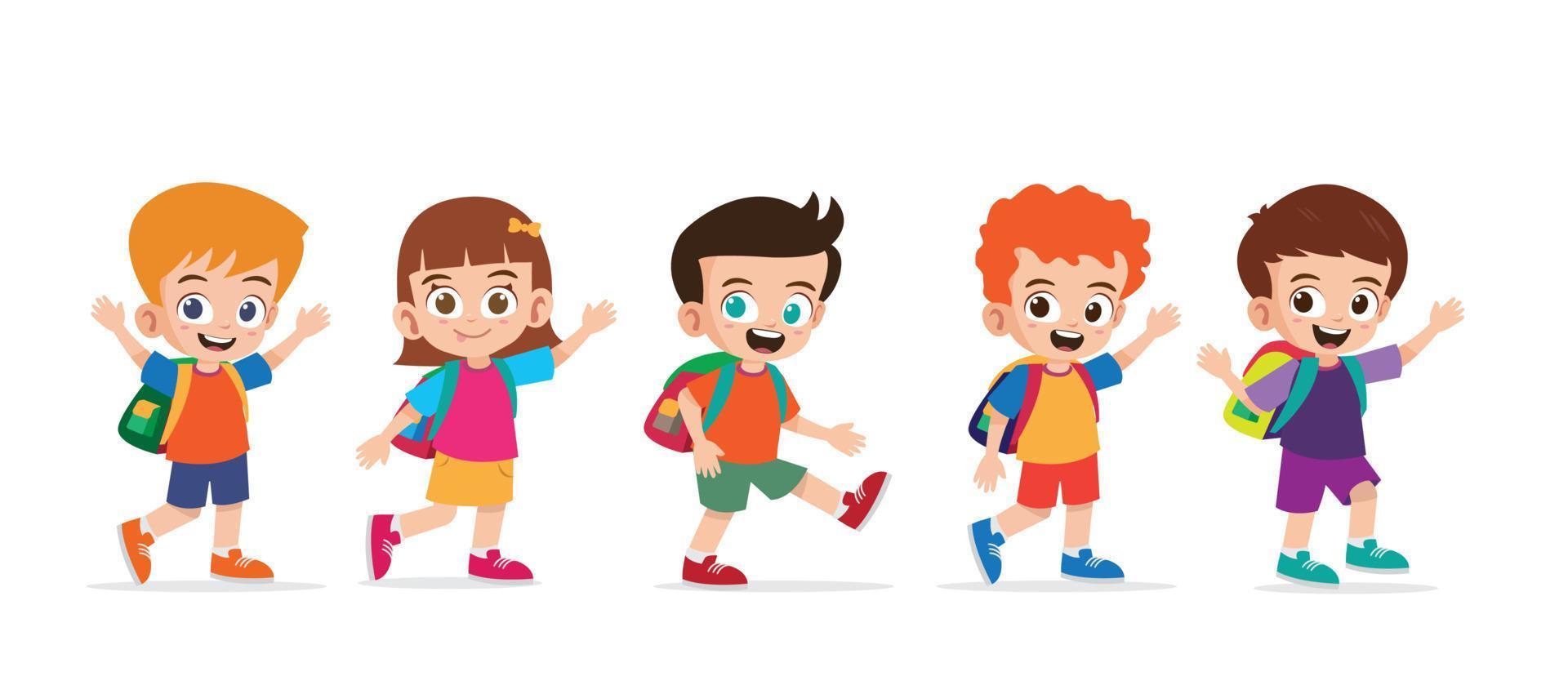 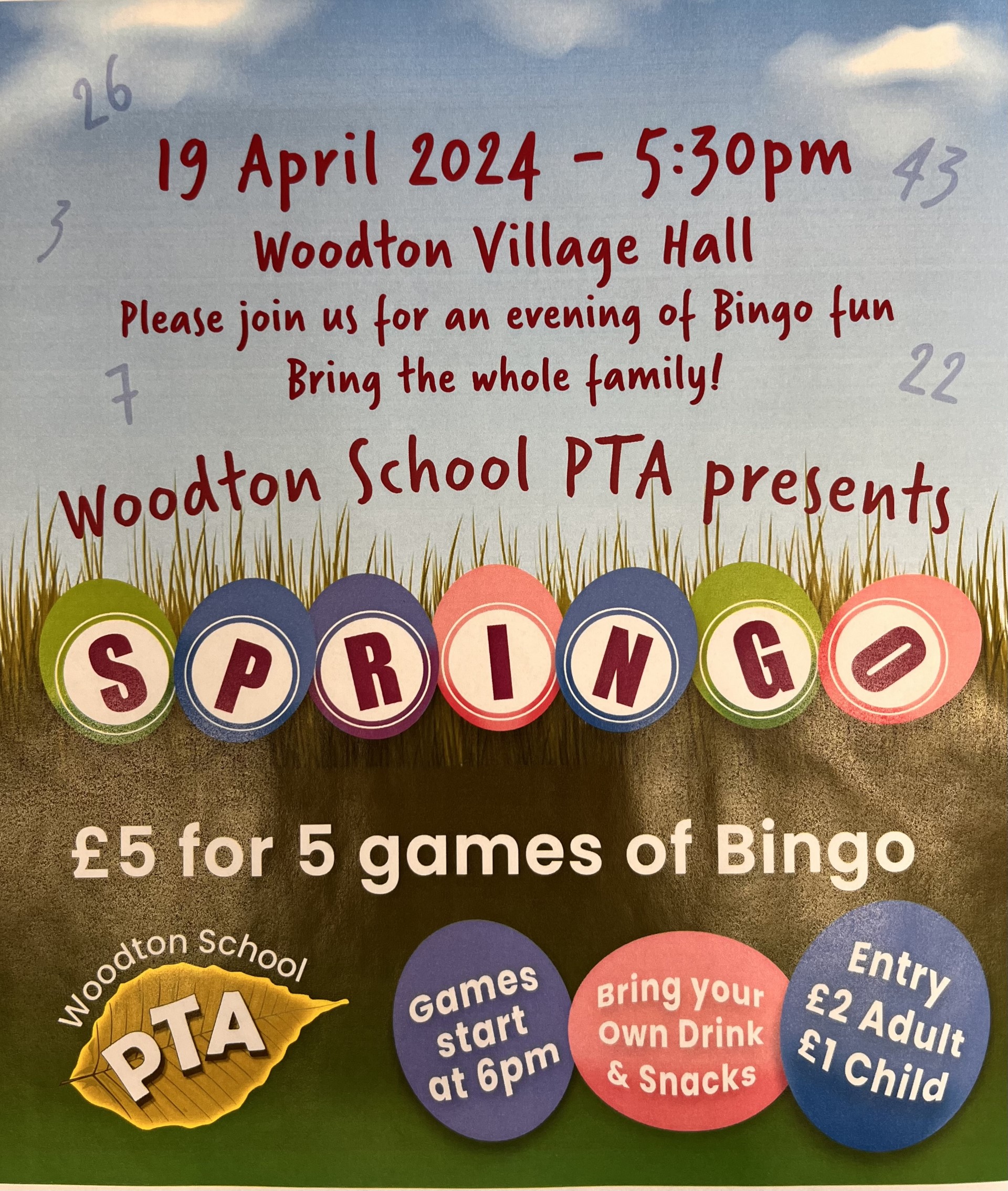 